FOLLETO MISA PARTICIPADAMISA CON NIÑOS26 de abril de 2022 - CUARESMA 5º-AJuan 11, 3-7. 17. 20-27. 33-45 (breve): “Yo soy la resurrección y la vida”.Mensaje: 40 días caminando tras el tesoro de JesúsEn Betania recobra la VIDA plena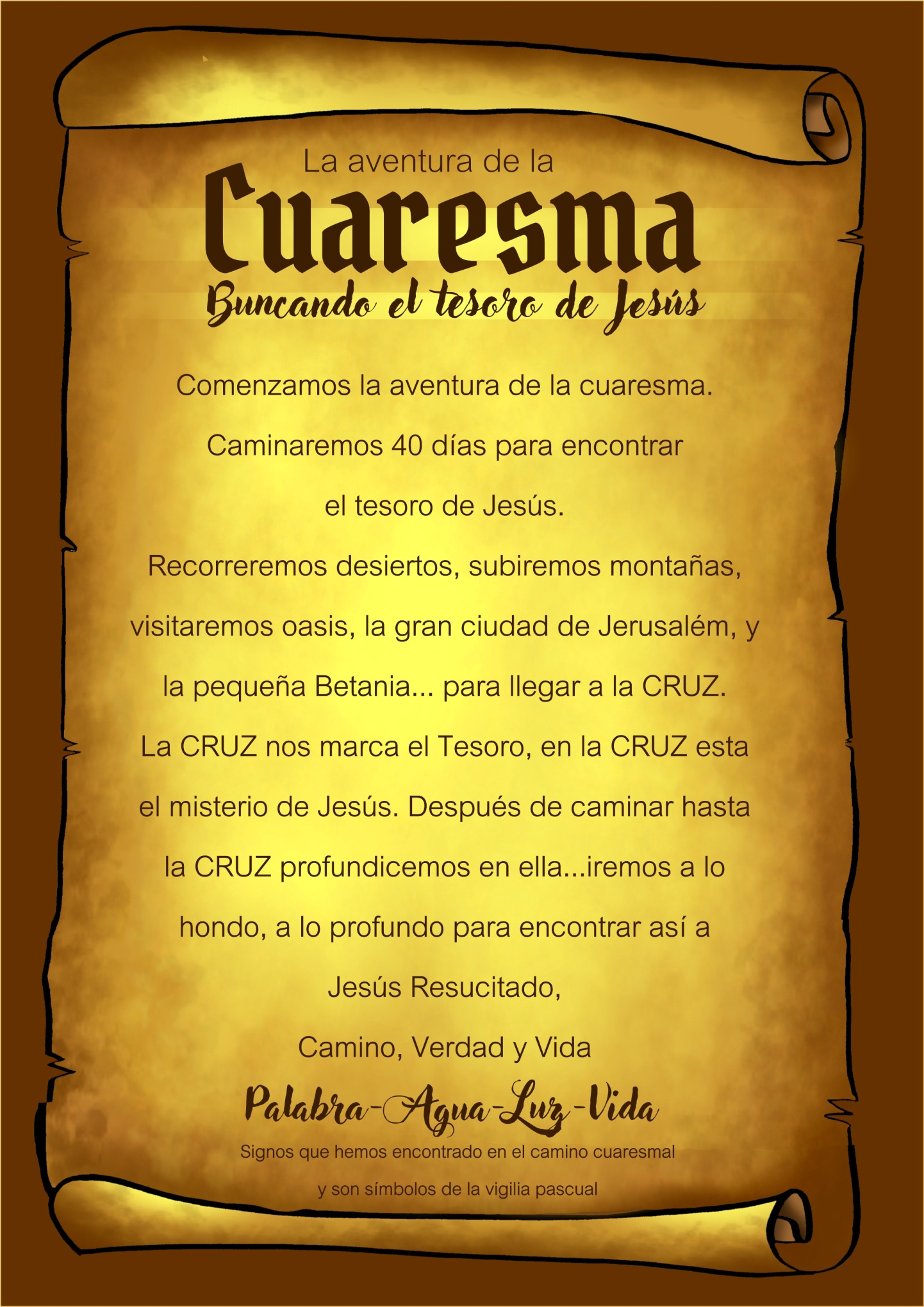 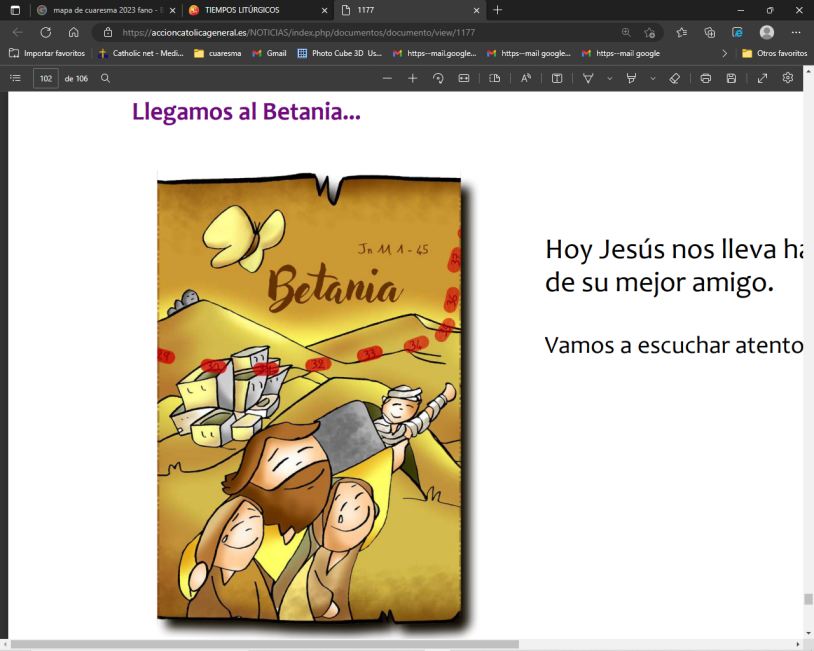 MONICIÓN DE ENTRADAHermanos y hermanas: en el último domingo de Cuaresma, el evangelio nos relata la resurrección de Lázaro. Y es que, Jesús despierta las ganas de vivir, da a la vida una intensidad y profundidad insospechadas. Al decirnos: “yo soy la resurrección y la vida”, nos está enseñando a amar la vida, a ser responsables ante las posibilidades que la vida nos da, a cuidar la vida divina que hay en nosotros. Que el encuentro con Cristo en este día, en esta celebración comunitaria nos anime a decir a Jesús: Creo Jesús, tú eres la resurrección y la vida plena.  (Se podría poner en el presbiterio varias macetas de plantas floridas sobre unas vendas y una frase: “Jesús, eres fuente de Vida y de Resurrección”). Sacerdote: -En el nombre del Padre…  El Señor resucitado, que es fuente de vida plena para todos, esté con vosotros.SÚPLICAS DE PERDÓNSacerdote: Reconocemos nuestros pecados: - Catequista: Tú, Jesús, que has venido a buscar al que estaba perdido. Señor, ten piedad.- Niño/a: Padres: Tú, Jesús, que has querido dar la vida en rescate por todos. Cristo, ten piedad.- Niño/a: Tú, Jesús, que eres la Resurrección y la Vida. Señor, ten piedad.Sacerdote: Dios, nuestro Padre, tenga misericordia de nosotros, perdone nuestros pecados y nos lleve a la vida eterna.3. MONICIÓN A LAS LECTURAS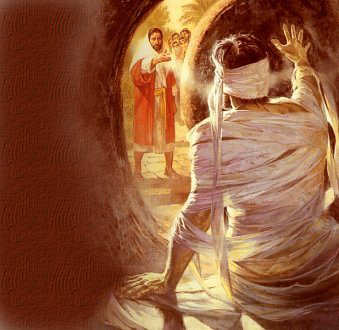 Las lecturas de  hoy nos hablan del Dios que apuesta siempre por la vida. En la primera Ezequiel nos habla de la promesa de Dios que nos resucitará a la vida. También nosotros somos llamados a pasar de la muerte a la vida, impulsados por el Espíritu que ha sido derramado sobre nosotros. ¡Ojalá el grito del Señor a Lázaro, llamándole a salir del sepulcro, resuene hoy con fuerza en cada uno de nuestros corazones!. Que, estas lecturas, nos ayuden también a prepararnos a la Semana Santa: Jesús es la fuente de nuestra vida y la resurrección definitiva.LECTURASEZEQUIEL 37, 12-14: Pondré mi espíritu en vosotros y viviréis.Salmo 129: 	R/.  Del Señor viene la misericordia, la redención copiosa.Romanos 8, 8-11: El espíritu del que resucitó a Jesús de entre los muertos habita entre vosotros.Juan 11, 3-7. 17. 20-27. 33-45 (forma breve): Yo soy la resurrección y la vida.Narrador: En aquel tiempo, las hermanas de Lázaro le mandaron recado a Jesús diciendo: Marta: -«Señor, el que tú amas está enfermo». Narrador: Cuando Jesús llegó, Lázaro llevaba ya cuatro días enterrado. Cuando Marta se enteró de que llegaba Jesús, salió a su encuentro, mientras María se quedó en casa. Y dijo Marta a Jesús:  Marta: -«Señor, si hubieras estado aquí no habría muerto mi hermano. Pero aún ahora sé que todo lo que pidas a Dios, Dios te lo concederá». Narrador: Jesús le dijo: Jesús: -«Tu hermano resucitará». Narrador: Marta respondió: Marta: -«Sé que resucitará en la resurrección en el último día». Narrador: Jesús le dijo: Jesús: -«Yo soy la resurrección y la vida: el que cree en mí, aunque haya muerto, vivirá; y el que está vivo y cree en mí, no morirá para siempre. ¿Crees esto?». Narrador: Ella le contestó: Marta: -«Sí, Señor: yo creo que tú eres el Cristo, el Hijo de Dios, el que tenía que venir al mundo». Narrador: Jesús se conmovió en su espíritu, se estremeció y preguntó:  Jesús: -«¿Dónde lo habéis enterrado?». Narrador: Le contestaron: Judíos: -«Señor, ven a verlo». Narrador: Jesús se echó a llorar. Los judíos comentaban: Judíos: -«¡Cómo lo quería!». Narrador: Dijo Jesús: Jesús: -«Quitad la losa». Narrador: Entonces quitaron la losa. Jesús, levantando los ojos a lo alto, dijo: Jesús: -«Padre, te doy gracias porque me has escuchado; yo sé que tú me escuchas siempre; pero lo digo por la gente que me rodea, para que crean que tú me has enviado». Narrador: Y dicho esto, gritó con voz potente:   Jesús: -«Lázaro, sal afuera». Narrador: El muerto salió, los pies y las manos atados con vendas, y la cara envuelta en un sudario. Jesús les dijo: Jesús: -«Desatadlo y dejadlo andar». Narrador: Y muchos judíos que habían venido a casa de María, al ver lo que había hecho Jesús, creyeron en él. Palabra del Señor. (Narrador-Marta-Jesús-Judíos)ORACIÓN DE LOS FIELESSacerdote: A Dios, Padre y amigo de la vida, oramos con fe, diciendo: -Llénanos de tu vida, Señor. -Creo Señor, danos tu Vida.Por  la Iglesia, para que nos contagie de ganas de vivir, de ilusión, de  fe en Cristo resucitado. Oremos.Por los cristianos, para que superemos aquello que hay de muerte, de pecado, de vicio en nosotros. Oremos.Por los que viven en los sepulcros de la pobreza, de la desesperanza, de la falta de fe. Oremos.Por los que viven la pérdida de un ser querido, para que se sepan acompañados por el Dios de la Vida y por nosotros. Oremos. Por los que se esfuerzan en desarrollar sus capacidades y luchan por la calidad de vida, por la salud, por el bienestar de los que nos rodean. Oremos.7.- Por los niños y niñas de catequesis que hoy piden a la comunidad la primera comunión y por las vocaciones, Oremos.Sacerdote: Te damos gracias, Padre por el don de la vida, ayúdanos a respetarla y a defenderla.5.- PROCESIÓN DE OFRENDAS- VENDAS: Las vendas representan todo lo que nos ata y nos impide que Jesús sea lo más importante para nosotros, nuestra vida, aquel a quien creemos y aquel a quien queremos dar lo que somos y tenemos.- ÓLEO BAUTISMAL: El Óleo Bautismal que recibimos en el Bautismo es como una medicina para nuestro espíritu, para tener fuerza para luchar contra las adversidades de la vida y salir del sepulcro del egoísmo, de la intolerancia, etc.- MEDICINAS: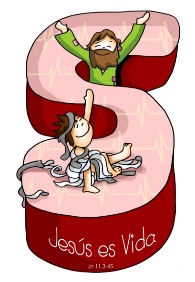  Este último domingo de Cuaresma nos habla de la vida y de la muerte. Las medicinas son símbolo del cuidado de la vida, sin ellas no podríamos vivir o nuestra vida estaría muy deteriorada. Señor, queremos expresarte nuestro deseo de cuidar nuestra vida con todas sus posibilidades y te damos gracias por la Vida eterna que quieres para nosotros…-PAN Y VINO: Y que valoremos cada día más EL PAN Y VINO DE LA Eucaristía que una vez consagrados serán para nosotros la medicina de inmortalidad; porque sabemos, el Señor nos lo dicho, que  “el que come de este pan vivirá para siempre”.Tú eres vida para nuestras muertesJesús, tú también lloras la muerte de un amigo, también te duelen las dificultades de la vida.Tú sabes mucho de malos momentos y de la fuerza del cariño para suavizarlos.Y sabes también cómo nos venimos abajo ante las contrariedades y ante las situaciones que no entendemos porque al sentirnos vulnerables perdemos el sosiego.Dices que si tuviéramos fe nada nos sería imposible, pero la muerte no la podemos entender, nos sobrepasa, nos separa de los nuestros.Queremos creer que detrás de toda situación dolorosa hay vida, que nos encontraremos después, en la casa del Padre, que somos finitos y, por tanto, debemos ir separándonos unos de otros y que Tú nos ayudarás a superar el dolor de la distancia.A Marta y María no les devolverías a su hermano, exactamente, pero sí el consuelo, el ánimo y la vitalidad personal.Eso es lo que tenemos que saber dejar que hagas en nosotros, cada vez que vivimos una muerte, un dolor, una dificultad aparentemente insoportable.Contigo la vida es mucho más llevadera.Tú cercanía nos pone en contacto con todos los recursos personales y saca lo mejor de unos y otros, pone en circulación el cariño que nos facilita la vida, que nos hace poder con lo casi imposible.Tú, Señor, eres bálsamo para nuestras heridas, resurrección para nuestras muertes, salud para nuestras enfermedades, consuelo para nuestros desamores, aceptación para nuestros fracasos. Tú potencias nuestra parte de Marta y de María, nuestra capacidad activa tanto como la contemplativa. Tú nos enseñas a ser amigos, compañeros, a humanizar y consolar.Pon palabras en nuestra boca para compartir alegrías y penas, para expresar el amor contigo y como Tú.Mari Patxi Ayerra